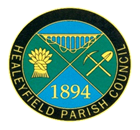 AGENDASpecial Meeting Thursday 26 August 2021 – 7:00pmAt 7pm in the Village Hall, Drover Road1.	Horse & Groom2.	The Queen’s Platinum Jubilee Beacons 2nd June 20223. 	Drone Footage PaymentThat pursuant to the Public Bodies (Admission to Meetings) Act 1960 s.1(2) that the public be excluded for the remainder of the meeting whenever publicity would be prejudicial to the public interest by reason of the confidential nature of the business to be transacted or for other special reasons stated in the resolution and arising from the nature of that business or of the proceedings; and where such a resolution is passed.